CALCIO A CINQUESOMMARIOSOMMARIO	1COMUNICAZIONI DELLA F.I.G.C.	1COMUNICAZIONI DELLA L.N.D.	1COMUNICAZIONI DELLA DIVISIONE CALCIO A CINQUE	1COMUNICAZIONI DEL COMITATO REGIONALE MARCHE	1NOTIZIE SU ATTIVITA’ AGONISTICA	1COMUNICAZIONI DELLA F.I.G.C.COMUNICAZIONI DELLA L.N.D.COMUNICAZIONI DELLA DIVISIONE CALCIO A CINQUECOMUNICAZIONI DEL COMITATO REGIONALE MARCHENOTIZIE SU ATTIVITA’ AGONISTICACOPPA ITALIA CALCIO A 5QUARTI DI FINALEVENERDI’ 3 GENNAIO 2020QUARTI GARA N° 1	RECANATI CALCIO A 5 – OLYMPIA FANO C5				5-0	QUARTI GARA N° 2	MONTELUPONE CALCIO A 5 – CALCETTO CASTRUM LAURI		2-7QUARTI GARA N° 3	INVICTA FUTSAL MACERATA – MONTESICURO TRE COLLI		3-11QUARTI GARA N° 4	VALLEFOGLIA C5 – PIEVE D’ICO CALCIO A 5				6-8SEMIFINALISABATO 4 GENNAIO 2020PalaCarifac, Via Giuseppe Verdi di CERRETO D’ESIORE 19:00	SEMIFINALE GARA N° 1 (vincente quarti gara n° 1 - vincente quarti gara n° 2)			RECANATI CALCIO A 5 – CALCETTO CASTRUM LAURIORE 21:00	SEMIFINALE GARA N° 2 (vincente quarti gara n° 3 - vincente quarti gara n° 4)			MONTESICURO TRE COLLI – PIEVE D’ICO CALCIO A 5FINALEPalaCarifac, Via Giuseppe Verdi di CERRETO D’ESILUNEDI’ 6 GENNAIO 2020 ORE 19:00	FINALE (vincente semifinale gara n° 1 - vincente semifinale gara	n° 2)RISULTATIRISULTATI UFFICIALI GARE DEL 03/01/2020Si trascrivono qui di seguito i risultati ufficiali delle gare disputateGIUDICE SPORTIVOIl Giudice Sportivo, Marco Marconi, nella seduta del 03/01/20120 ha adottato le decisioni che di seguito integralmente si riportano:GARE DEL 3/ 1/2020 PROVVEDIMENTI DISCIPLINARI In base alle risultanze degli atti ufficiali sono state deliberate le seguenti sanzioni disciplinari. MASSAGGIATORI AMMONIZIONE CON DIFFIDA allontanato per intervento inopportuno nei confronti dell'Arbitro. CALCIATORI ESPULSI SQUALIFICA PER DUE GARE EFFETTIVE SQUALIFICA PER UNA GARE EFFETTIVE CALCIATORI NON ESPULSI SQUALIFICA PER UNA GARA EFFETTIVA PER RECIDIVITA' IN AMMONIZIONE (IV INFR) SQUALIFICA PER UNA GARA EFFETTIVA PER RECIDIVITA' IN AMMONIZIONE (II INFR) I AMMONIZIONE : 							F.to IL GIUDICE SPORTIVO 						   	           Marco Marconi*     *     *ORARIO UFFICISi ricorda che l’orario di apertura degli uffici del Comitato Regionale Marche è il seguente:Durante i suddetti orari è garantito, salvo assenza degli addetti per ferie o altro, anche il servizio telefonico ai seguenti numeri:Segreteria			071/28560404Segreteria Calcio a 5		071/28560407Ufficio Amministrazione	071/28560322 (Il pomeriggio solo nel giorno di lunedì)Ufficio Tesseramento 	071/28560408 (Il pomeriggio solo nei giorni di mercoledì e venerdì)Le ammende irrogate con il presente comunicato dovranno pervenire a questo Comitato entro e non oltre il 13/01/2020.Pubblicato in Ancona ed affisso all’albo del C.R. M. il 03/01/2020.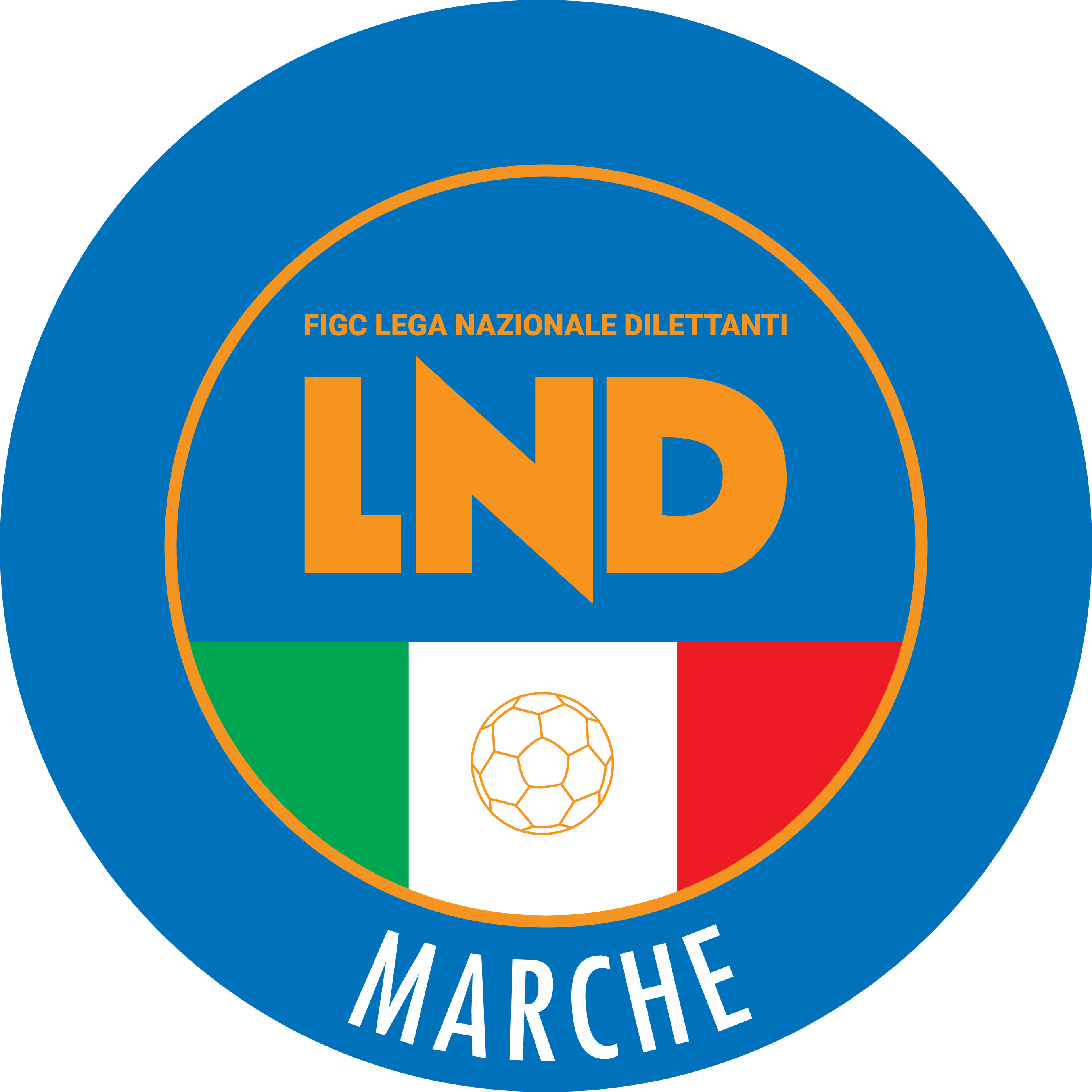 Federazione Italiana Giuoco CalcioLega Nazionale DilettantiCOMITATO REGIONALE MARCHEVia Schiavoni, snc - 60131 ANCONACENTRALINO: 071 285601 - FAX: 071 28560403sito internet: marche.lnd.ite-mail: c5marche@lnd.itpec: marche@pec.figcmarche.itStagione Sportiva 2019/2020Comunicato Ufficiale N° 52 del 03/01/2020Stagione Sportiva 2019/2020Comunicato Ufficiale N° 52 del 03/01/2020Quarti di Finale 03/01/2020Semifinali04/01/2020Finale06/01/2020VincenteGara n° 1pos. 1 RECANATI CALCIO A 5pos. 1 RECANATI CALCIO A 5RECANATI CALCIO A 5Gara n° 1pos. 2 OLYMPIA FANO C5pos. 2 OLYMPIA FANO C5Gara n° 2pos. 3 MONTELUPONE CALCIO A 5pos. 3 MONTELUPONE CALCIO A 5C. CASTRUM LAURIGara n° 2pos. 4 CALCETTO CASTRUM LAURIpos. 4 CALCETTO CASTRUM LAURIGara n° 3pos. 5 INVICTA FUTSAL MACERATApos. 5 INVICTA FUTSAL MACERATAM.SICURO TRE COLLIGara n° 3pos. 6 MONTESICURO TRE COLLIpos. 6 MONTESICURO TRE COLLIGara n° 4pos. 7 VALLEFOGLIA C5pos. 7 VALLEFOGLIA C5PIEVE D’ICO C5Gara n° 4pos. 8 PIEVE D’ICO CALCIO A 5pos. 8 PIEVE D’ICO CALCIO A 5CRUCIANI LUIGI(PIEVE D ICO CALCIO A 5) POLVERARI GIOVANNI(OLYMPIA FANO C5) CIMATTI CARLO(PIEVE D ICO CALCIO A 5) CHIAPPORI STEFANO(OLYMPIA FANO C5) MELIFFI NICOLA(PIEVE D ICO CALCIO A 5) PIETRACCI MARCO(CALCETTO CASTRUM LAURI) BACALONI RUDY(MONTELUPONE CALCIO A 5) LATESSA ALESSANDRO(PIEVE D ICO CALCIO A 5) DE SOUZA JUNIOR EDSON LUIZ(RECANATI CALCIO A 5) FRATESI SIMONE(VALLEFOGLIA C5) PALMIERI EDOARDO(MONTELUPONE CALCIO A 5) POLVERARI GIOVANNI(OLYMPIA FANO C5) MARCHETTI ANDREA(PIEVE D ICO CALCIO A 5) PAOLILLO LUCA(PIEVE D ICO CALCIO A 5) GIORNOMATTINOPOMERIGGIOLunedìchiuso15.00 – 17,00Martedì10.00 – 12.00chiusoMercoledìchiuso15.00 – 17.00Giovedì10.00 – 12.00chiusoVenerdìchiuso15.00 – 17.00Il Responsabile Regionale Calcio a Cinque(Marco Capretti)Il Presidente(Paolo Cellini)